附件2            网上报名操作指南一、新用户注册登录烟台开发区人才网（www.yedarc.com），个人注册。第1步、填写基本信息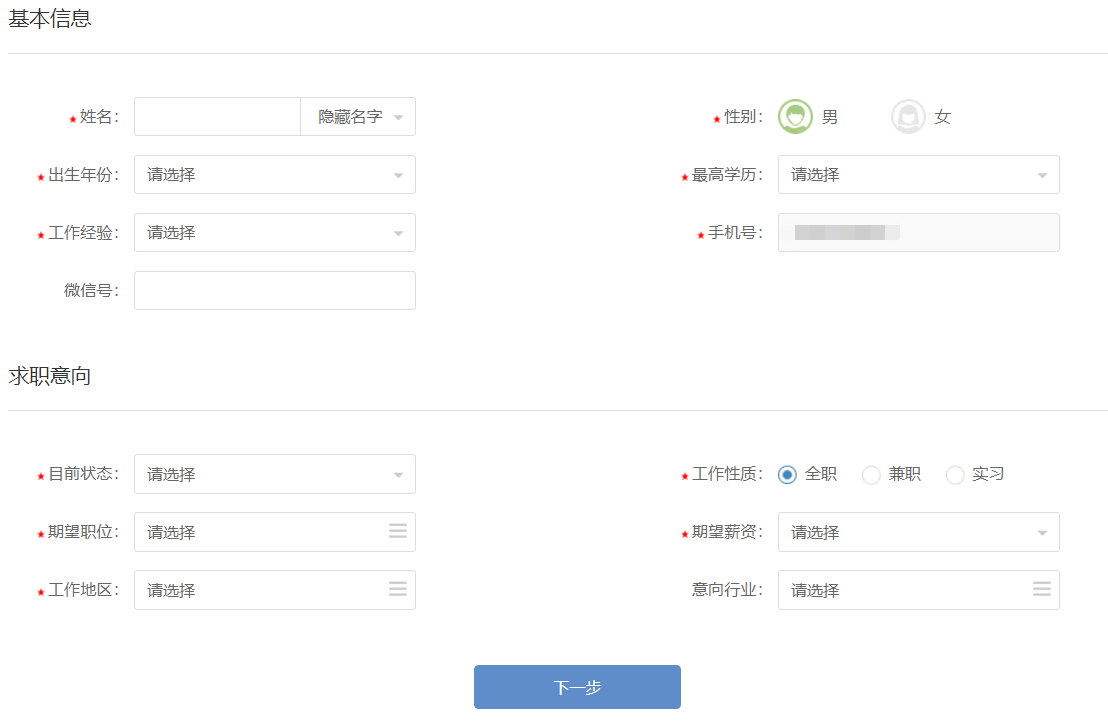 第2步、完善简历（户籍所在地和身份证号码务必正确填写）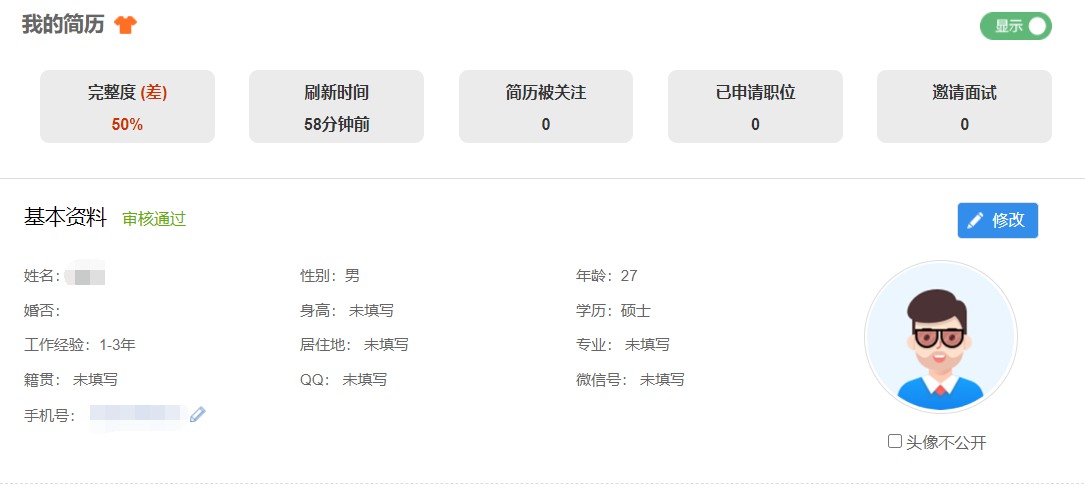 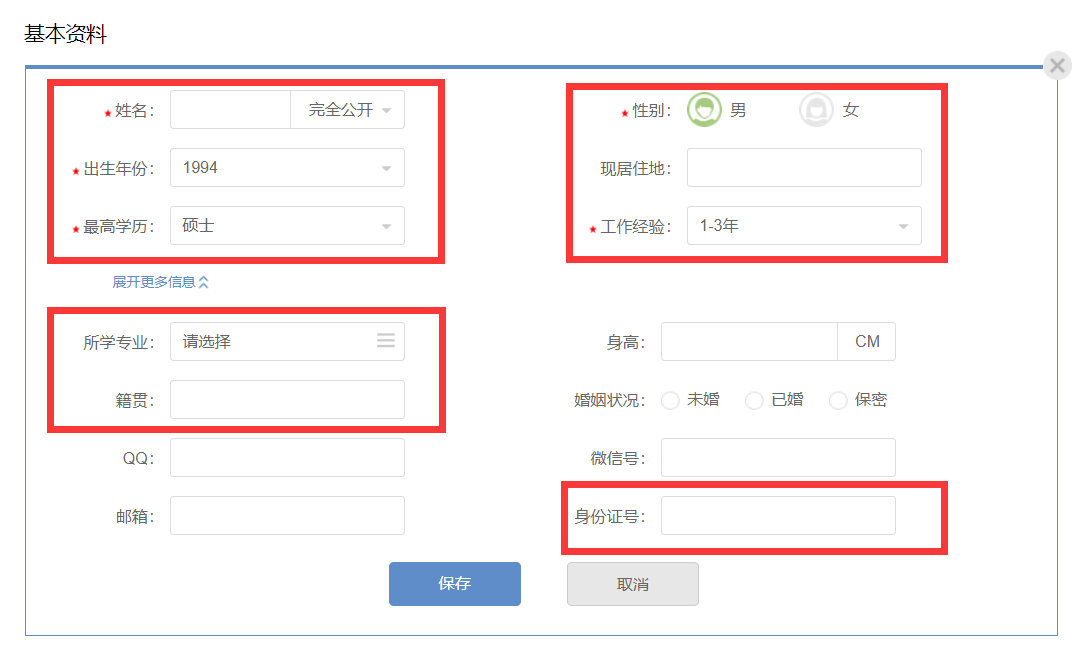 注：红框部分为必填部分！第3步、在“照片/作品”入口上传招聘简章要求提交的所有材料！在“附件简历”入口上传附件3应聘人员报名表（注意请上传word版本）！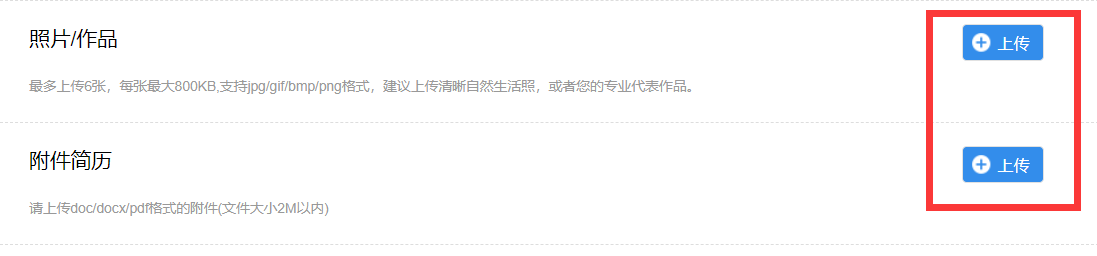 第4步、申请职位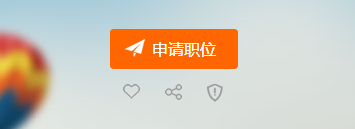     在网站首页找到2021年烟台开发区古现街道办事处社会工作者社会公开招聘报名入口，选择一个确定申请的岗位，点击“申请职位”即报名成功。报名成功后可在个人“申请的职位”中查看状态或拨打招聘单位联系电话。二、已注册的用户登陆后，从上一条的第2步“完善简历”开始操作即可。